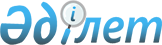 О внесении изменений в решение маслихата Аккайынского района от 22 июня 2009 года № 14-5 "О ставках на земельный налог"
					
			Утративший силу
			
			
		
					Решение маслихата Аккайынского района Северо-Казахстанской области от 9 июля 2015 года N 35-5. Зарегистрировано Департаментом юстиции Северо-Казахстанской области 11 августа 2015 года N 3344. Утратило силу решением маслихата Аккайынского района Северо-Казахстанской области от 12 апреля 2018 года № 19-12
      Сноска. Утратило силу решением маслихата Аккайынского района Северо-Казахстанской области от 12.04.2018 № 19-12 (вводится в действие со дня его первого официального опубликования).

      В соответствии со статьей 21 Закона Республики Казахстан от 24 марта 1998 года "О нормативных правовых актах", подпунктом 107) пункта 3 статьи 1 Закона Республики Казахстан от 28 ноября 2014 года "О внесении изменений и дополнений в некоторые законодательные акты Республики Казахстан по вопросам налогообложения", маслихат Аккайынского района РЕШИЛ:

      1. Внести в решение маслихата Аккайынского района от 22 июня 2009 года № 14-5 "О ставках на земельный налог" (зарегистрировано в Реестре государственной регистрации нормативных правовых актов под № 13-2-103 от 16 июля 2009 года, опубликовано 30 июля 2009 года в газете "Аққайың", 30 июля 2009 года в газете "Колос") следующие изменения:

       заголовок решения на государственном языке изложить в новой редакции, текст заголовка на русском языке не изменяется;

       пункт 1 решения изложить в следующей редакции:

      "1. Повысить на 50 процентов базовые ставки земельного налога, установленные статьями 379, 381, 383 Кодекса Республики Казахстан от 10 декабря 2008 года "О налогах и других обязательных платежах в бюджет" (Налоговый кодекс) за исключением земель, выделенных (отведенных) под автостоянки (паркинги), автозаправочные станции и занятых под казино соответственно:

      1) базовые налоговые ставки на земли сельскохозяйственного назначения, предоставленные физическим лицам;

      2) базовые налоговые ставки на земли населенных пунктов, (за исключением придомовых земельных участков);

      3) базовые налоговые ставки на земли промышленности, расположенные вне населенных пунктов. 

      Повысить в десять раз базовые ставки земельного налога и единого земельного налога, установленные статьями 378, 444 Кодекса Республики Казахстан от 10 декабря 2008 года "О налогах и других обязательных платежах в бюджет" (Налоговый кодекс) соответственно:

      1) базовые налоговые ставки на не используемые в соответствии с земельным законодательством Республики Казахстан земли сельскохозяйственного назначения;

      2) ставки единого земельного налога на не используемые в соответствии с земельным законодательством Республики Казахстан земли сельскохозяйственного назначения.".

      2. Настоящее решение вводится в действие с 1 января 2015 года, за исключением части второй пункта 1 указанного решения, которая вводится в действие по истечении десяти календарных дней после дня его первого официального опубликования. 
					© 2012. РГП на ПХВ «Институт законодательства и правовой информации Республики Казахстан» Министерства юстиции Республики Казахстан
				
      Председатель ХХХV сессии 
V созыва

Т. Рамазанов

      Секретарь маслихата 
Аккайынского района

К. Курманбаев

      "СОГЛАСОВАНО"
Исполняющий обязанности
руководителя республиканского
государственного учреждения
"Управление государственных
доходов
по Аккайынскому району
Департамента государственных
доходов по 
Северо-Казахстанской области
Комитета государственных
доходов Министерства финансов
Республики Казахстан"
9 июля 2015 года

А. Дюсембин
